Oregon State Parks and Recreation Commission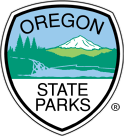 November 14 & 15, 2023Hallmark Inn744 SW Elizabeth StNewport, OR 97365Approved MinutesTuesday November 14, 2023
WORK-SESSION / TRAINING: 1:00pm – 3:00pmDisposition Policy Workshop It’s a Ranger Life Wednesday November 15, 2023  Executive Session:  8:30am The commission met in executive session to discuss matters related to real estate and legal issues as permitted by ORS 192.660 (e) and (h), respectively. The meeting was closed to the public and commissioners did not take any final action or make any final decision during the executive session. After the executive session, the commission moved to its public meeting.Business Meeting:  9:45am Commission Business 	a) Welcome and Introductions (Information)	b) Approval of September 20, 2023 Minutes (Action)ACTION: Commissioner Grasty moved to approve the September 2023 minutes.Commissioner Berger seconded. Motion passed, 6-0. (Topic starts at 00:01:00 and ends at 00:01:10)	c) Approval of November 15, 2023 Agenda (Action)ACTION: Commissioner Hill moved to approve the November 2023 Agenda Commissioner Deur seconded. Motion passed, 6-0. (Topic starts at 00:1:10 and ends at 00:2:30)Public Comment: No public Comments	a) Sunset Bay SP – Lighthouse Beach – Proposed Donation (Action) ACTION: Commissioner Hill moved to approve the proposed donation as presented by staff. Commissioner Deur seconded. Motion passed, 5-1 (Topic starts at 00:2:30 and ends at 0:44:33)Written public comment read and handed out to the Commission. Public speaking at meeting listed below:Charlie Plybon (chose not to speak)Maya WattsAnnie Pollard       Christy Pennington Director’s Update	Yachat’s Ridge/View of the Future Public Comment was given by: Mary SilverthornNancy BlackburnPaul HighfillJohn PurcellCraig BerdieCaroline BaumanJohn TheilackarJoanne KittelMargaret TreadwellJesse Dolin		Representative Gomberg     5e) Brian Booth SP – McKenzie River Trust Donation (Action) Public Comment: Chris Havel read into record public comment from Larry SilverthorneMary SilverthorneNancy BlackburnePaul HighfieldACTION: Subject was deferred to the February meeting or a later meeting. Commissioner Deur moved to accept deferring. Commissioner Grasty seconded. (Topic starts at 01:34:36: and ends at 02:05:08)All Managers Meeting Agenda (Information) Budgeta) 2023-25 Budget Update (Information) Real Estate    Haystack Hill State Scenic Viewpoint – Proposed Donation (Information) Moved to 2a Ontario SRS – Easement to City of Ontario (Action) ACTION: Commissioner Grasty moved to accept the proposed donation. Commissioner Hill seconded. Motion passed, 6-0. (Topic starts at 02:29:10 and ends at 02:33:20)McVay Rock SRS (Information) Moved after 3aCommunity EngagementATV Committee Member Reappointment (Action) ACTION: Commissioner Berger moved to approve the ATV Committee Member Reappointment as presented by staff. Commissioner Grasty seconded. Motion passed, 6-0. (Topic starts at 02:40:15 and ends at 02:45:45)7.   Heritage Heritage Division Updates (Information) Resolution to Acknowledge and Support the Creation and Collections Coordinating Disaster Resilience and Response Plan (Action) ACTION: Commissioner Deur moved to approve the Creation and Collections Coordinating Disaster Resilience and Response Plan as presented by staff. Commissioner Berger seconded. Motion passed, 6-0. (Topic starts at 02:51:42 and ends at 03:02:50)8.  Park Development Division        a) Ft. Stevens Guard House Construction Contract (Action) ACTION: Commissioner Grasty moved to approve the Fort Stevens Guard House contract as presented by staff. Commissioner Blasher seconded. Motion passed, 6-0. (Topic starts at 03:02:50 and ends at 03:12:00)9. Rulemaking       a) Request to adopt OAR 736-010-0020 and 736-021-0040-Amending Park Exclusion Rules (Information)      b) Request to adopt- OAR 736-021-0090- Amending Territorial Sea Plan Rocky Habitat Site         Designation Rules (Information)c)  Request to adopt- OAR 736-004-0015- Amending ATV Class definitions (Action)ACTION: Commissioner Grasty moved to adopt the ATV Class definitions. Commissioner Deur seconded. Motion passed, 6-0. (Topic starts at 03:28:44 and ends at 03:30:00)10.  Reports        a) Actions Taken Under Delegated Authority (Information)i)	Contracts and Procurementii)	Ocean Shores and Scenic Waterway Permitsiii) Timber Harvest Revenue    b) Letter from OPRD to BOEM on Offshore Wind    c) Letter from OPRD to FERC on Lake Owyhee Pumped Storage    d) Updated KPM ReportCommission Planning Calendar Approve 2024 Draft Planning Calendar (Action)ACTION: No action was taken. Meeting was adjourned at 1:32pmThe services, programs and activities of the Oregon Parks and Recreation Department are covered by the Americans with Disabilities Act (ADA). If you need special accommodations to participate in this meeting, please contact the commission assistant Denise Warburton at (503) 779-9729 or Denise.warburton@oprd.oregon.gov at least 72 hours prior to the start of the meeting.	Jennifer Allen, Commission ChairDaniel Killam, OPRDJonathan Blasher, CommissionLaura Gomez, OPRDDoug Deur, CommissionJR Collier, OPRDLiz Hill, CommissionMatt Rippee, OPRDVicki Berger, CommissionSusan Bethers, OPRDSteve Grasty, CommissionDennis Comfort, OPRDLisa Sumption, OPRD DirectorKatie Gauthier, OPRDSteve Shipsey, Counsel for Commission, DOJGuy Rodrigue, OPRDDenise Warburton, OPRDStefanie Coons, OPRDChris Havel, OPRDChrissy Curran. OPRD